ระเบียบวาระจังหวัด “ขอนแก่น ดินแดนแห่งเสียงแคน ดอกคูน”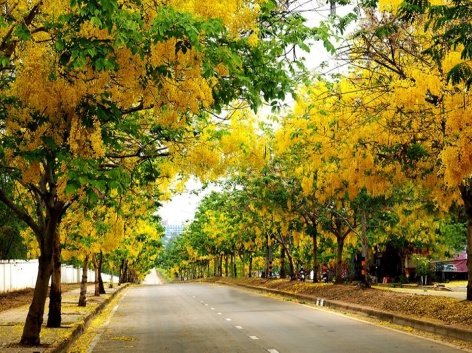 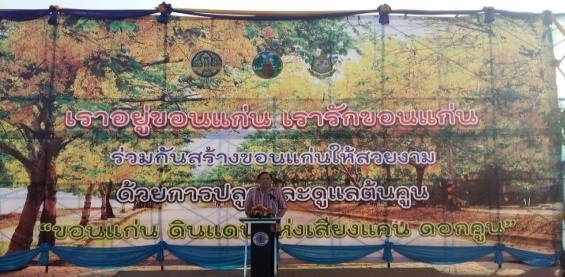 ผลผลิต ผลลัพธ์ ผลสัมฤทธิ์ที่เกิดประโยชน์สุขแก่ประชาชนเสริมสร้าง “ดอกคูน” ให้เป็นสัญลักษณ์ของจังหวัดอย่างแท้จริง และเป็นการสร้างความรักความสามัคคี และความปรองดอง ให้กับทุกภาคส่วน                                                    สอดคล้องกับวาระมหาดไทย “คนไทยรักกัน” 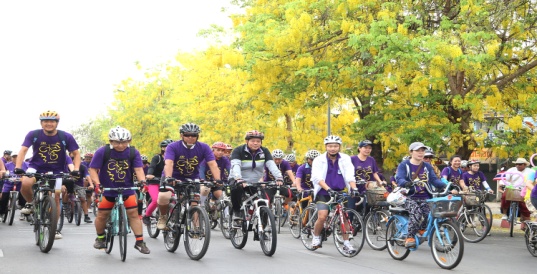 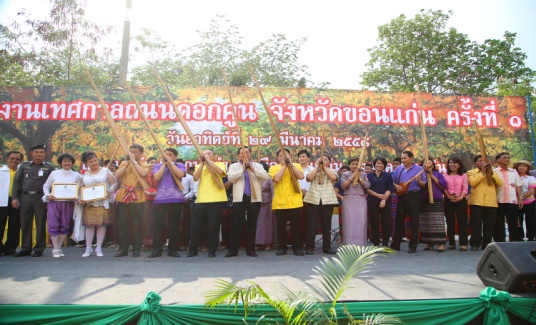 รูปแบบขนาดหนังสือ                                                   กว้าง 14.5 ซม.                                                                                        ยาว 21 ซม.			การกั้นระยะขอบกระดาษ 				ทั้ง 4 ด้าน กั้นระยะ 1.5 ซม.